Liste des effets scolaires pour les CE1/CE2Année 2021-2022 Mme MUSSATE1 agenda scolaire 2021/20222 pochettes plastiques avec élastiques et rabats (1 jaune et 1 rouge)6  petits cahiers grands carreaux de 96 pages (format 17x22) avec couverture en plastique 1 rouge, 1 blanc, 1 bleu, 1 orange, 1 gris, 1 noir1 petit cahier travaux pratiques + 1 petit protège cahier mauve6  grands cahiers de 96 pages (format 24x32 le plus grand !) avec couvertures plastiques : bleu, rouge, vert, jaune, rose, noir1 rame de papiers 80 gr/m²1 vieux T-Shirt taille adulte pour les arts plastiques1 dictionnaire Larousse Junior  7-11 ans (avec le nom de l’enfant) - OPTIONNEL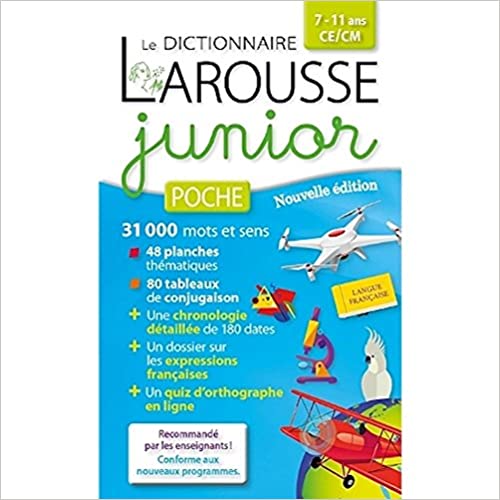 >Une trousse (effets à renouveler durant l’année si besoin)7 stylos bleus, 5 stylos rouge, 5 stylos verts, 6 crayons à papier (HB n°2), 3 gommes2 pochettes de crayons de couleurs, 6 bâtons de colle (pas de colle liquide svp)1 calculatrice simple, 1 équerre, 1 règle de 30 cm, 1 compas, 1 taille crayon avec réservoirUne paire de ciseaux 7 feutres Velléda, une ardoise (une face avec des lignes), un chiffonPour la cotisation à la COOP de l’école, il vous sera demandé 8€. Pensez à noter le prénom de votre enfant sur  tout  le matériel. Pensez aussi à bien regarder le format des cahiers avant de les acheter ! Bonnes vacances !